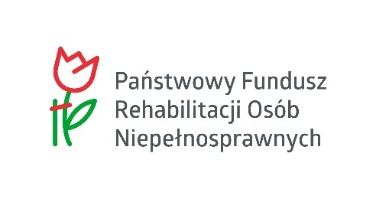 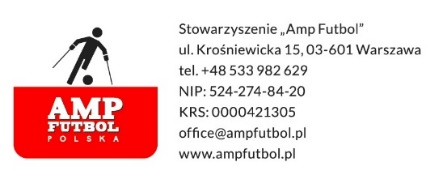 Załącznik nr 1Dotyczy zapytania ofertowego nr 01/2021 z dnia 14.05.2021 r. na organizację transferów autokarowych dla uczestników Mistrzostw Europy Amp Futbol Kraków 2021 (Numer CPV – 34121000-1, 34121500-6, 60000000-8, 60100000-9, 60170000-0, 60172000-4), które są dofinansowane ze środków Państwowego Funduszu Rehabilitacji Osób Niepełnosprawnych.FORMULARZ DO WYPEŁNIENIA PRZEZ OFERENTA


……………………………………………			……..………..........……………………………………..          Miejscowość, data  		Pieczęć i podpis uprawnionego przedstawiciela Oferenta             


Nazwa OferentaDane teleadresowe(Pełen adres, telefon, NIP)Strona www OferentaDane osoby odpowiedzialnej za ofertę (Imię, nazwisko, telefon, mail)CZEŚĆ A – Oferta CenowaCZEŚĆ A – Oferta CenowaCZEŚĆ A – Oferta CenowaCZEŚĆ A – Oferta CenowaUsługaUsługaCena nettoCena brutto10.09.2021: 2 autokary do wahadłowej obsługi transferów na trasie hotel-lotnisko (cały dzień)10.09.2021: 2 autokary do wahadłowej obsługi transferów na trasie hotel-lotnisko (cały dzień)11.09.2021: 4 autokary do wahadłowej obsługi transferów na trasie hotel-lotnisko (cały dzień) + 2 autokary do wahadłowej obsługi transferów na trasie hotel-boiska treningowe w Krakowie  (cały dzień) + bus dla sędziów dla zapewnienia transferów wahadłowych na terenie Krakowa (pół dnia)11.09.2021: 4 autokary do wahadłowej obsługi transferów na trasie hotel-lotnisko (cały dzień) + 2 autokary do wahadłowej obsługi transferów na trasie hotel-boiska treningowe w Krakowie  (cały dzień) + bus dla sędziów dla zapewnienia transferów wahadłowych na terenie Krakowa (pół dnia)12.09.2021: 6 autokarów do wahadłowej obsługi transferów na trasie hotel-boiska treningowe w Krakowie, a potem do obsługi transferów podczas meczu otwarcia na trasie hotel – Stadion Cracovii (cały dzień) + 2 autokary dla drużyn do obsługi transferów podczas meczu otwarcia na Stadionie Cracovii (pół dnia) + 1 dodatkowy autokar do wahadłowej obsługi transferów podczas meczu otwarcia na Stadionie Cracovii (pół dnia) + bus dla sędziów dla zapewnienia transferów wahadłowych na terenie Krakowa (pół dnia)12.09.2021: 6 autokarów do wahadłowej obsługi transferów na trasie hotel-boiska treningowe w Krakowie, a potem do obsługi transferów podczas meczu otwarcia na trasie hotel – Stadion Cracovii (cały dzień) + 2 autokary dla drużyn do obsługi transferów podczas meczu otwarcia na Stadionie Cracovii (pół dnia) + 1 dodatkowy autokar do wahadłowej obsługi transferów podczas meczu otwarcia na Stadionie Cracovii (pół dnia) + bus dla sędziów dla zapewnienia transferów wahadłowych na terenie Krakowa (pół dnia)13.09.2021: 6 autokarów do wahadłowej obsługi meczów na trasie hotel - stadion Garbarnii (cały dzień) + 2 busy dla sędziów dla zapewnienia transferów wahadłowych na terenie Krakowa (cały dzień)	13.09.2021: 6 autokarów do wahadłowej obsługi meczów na trasie hotel - stadion Garbarnii (cały dzień) + 2 busy dla sędziów dla zapewnienia transferów wahadłowych na terenie Krakowa (cały dzień)	14.09.2021: 6 autokarów do wahadłowej obsługi meczów na trasie hotel - stadion Garbarnii (cały dzień) + 2 autokary do obsługi meczu na trasie hotel - stadion Prądniczanki (pół dnia) + 2 busy dla sędziów dla zapewnienia transferów wahadłowych na terenie Krakowa  (cały dzień)14.09.2021: 6 autokarów do wahadłowej obsługi meczów na trasie hotel - stadion Garbarnii (cały dzień) + 2 autokary do obsługi meczu na trasie hotel - stadion Prądniczanki (pół dnia) + 2 busy dla sędziów dla zapewnienia transferów wahadłowych na terenie Krakowa  (cały dzień)15.09.2021: 6 autokarów do wahadłowej obsługi meczów na trasie hotel - stadion Garbarnii (cały dzień) + 2 autokary do obsługi meczu na trasie hotel - stadion Prądniczanki (pół dnia) + 2 busy dla sędziów dla zapewnienia transferów wahadłowych na terenie Krakowa (cały dzień) 	15.09.2021: 6 autokarów do wahadłowej obsługi meczów na trasie hotel - stadion Garbarnii (cały dzień) + 2 autokary do obsługi meczu na trasie hotel - stadion Prądniczanki (pół dnia) + 2 busy dla sędziów dla zapewnienia transferów wahadłowych na terenie Krakowa (cały dzień) 	17.09.2021: 6 autokarów do wahadłowej obsługi meczów na trasie hotel - stadion Garbarnii (cały dzień) + 2 autokary do obsługi meczu na trasie hotel - stadion Prądniczanki (pół dnia) + 2 busy dla sędziów dla zapewnienia transferów wahadłowych na terenie Krakowa  (cały dzień) 	17.09.2021: 6 autokarów do wahadłowej obsługi meczów na trasie hotel - stadion Garbarnii (cały dzień) + 2 autokary do obsługi meczu na trasie hotel - stadion Prądniczanki (pół dnia) + 2 busy dla sędziów dla zapewnienia transferów wahadłowych na terenie Krakowa  (cały dzień) 	18.09.2021: 6 autokarów do wahadłowej obsługi meczów na trasie hotel - stadion Garbarnii (cały dzień) + 2 autokary do obsługi meczu na trasie hotel - stadion Cracovii (pół dnia) + 2 busy dla sędziów dla zapewnienia transferów wahadłowych na terenie Krakowa (cały dzień)18.09.2021: 6 autokarów do wahadłowej obsługi meczów na trasie hotel - stadion Garbarnii (cały dzień) + 2 autokary do obsługi meczu na trasie hotel - stadion Cracovii (pół dnia) + 2 busy dla sędziów dla zapewnienia transferów wahadłowych na terenie Krakowa (cały dzień)19.09.2021: 6 autokarów do wahadłowej obsługi meczów na trasie hotel - stadion Garbarnii, a potem obsługi meczów na trasie hotel – Stadion Cracovii (cały dzień) + 2 autokary dla drużyn na mecz na trasie hotel – Stadion Cracovii (pół dnia) + 4 autokary do wahadłowej obsługi meczów na trasie hotel – Stadion Cracovii i (pół dnia) +2 busy dla sędziów dla zapewnienia transferów wahadłowych na terenie Krakowa (cały dzień)19.09.2021: 6 autokarów do wahadłowej obsługi meczów na trasie hotel - stadion Garbarnii, a potem obsługi meczów na trasie hotel – Stadion Cracovii (cały dzień) + 2 autokary dla drużyn na mecz na trasie hotel – Stadion Cracovii (pół dnia) + 4 autokary do wahadłowej obsługi meczów na trasie hotel – Stadion Cracovii i (pół dnia) +2 busy dla sędziów dla zapewnienia transferów wahadłowych na terenie Krakowa (cały dzień)20.09.2021: 4 autokary do wahadłowej obsługi na trasie hotel-lotnisko (cały dzień)20.09.2021: 4 autokary do wahadłowej obsługi na trasie hotel-lotnisko (cały dzień)ŁĄCZNA WARTOŚĆ ZAMÓWIENIAŁĄCZNA WARTOŚĆ ZAMÓWIENIACZĘŚĆ B – Wymagane kryteria jakościoweCZĘŚĆ B – Wymagane kryteria jakościoweCZĘŚĆ B – Wymagane kryteria jakościoweCZĘŚĆ B – Wymagane kryteria jakościoweKryteriumKryteriumInformacje od Oferenta potwierdzające spełnienie danego kryteriumInformacje od Oferenta potwierdzające spełnienie danego kryteriumFlota liczy minimum 15 autokarów o pojemności minimum 40 miejsc każdy.Flota liczy minimum 15 autokarów o pojemności minimum 40 miejsc każdy.Data produkcji autokarów nie może być wcześniejsza niż 2014r.Data produkcji autokarów nie może być wcześniejsza niż 2014r.Autokary spełniają normę emisji spalin co najmniej na poziomie EURO 5.Autokary spełniają normę emisji spalin co najmniej na poziomie EURO 5.Wszystkie oferowane pojazdy powinny być wyposażone w klimatyzację oraz pasy  bezpieczeństwa.Wszystkie oferowane pojazdy powinny być wyposażone w klimatyzację oraz pasy  bezpieczeństwa.Udokumentowana współpraca przy obsłudze dużej imprezy sportowej/eventowej w przeciągu ostatnich 5 lat (transfery dla minimum 300 osób obsługiwane przez minimum 6 autokarów dziennie)Udokumentowana współpraca przy obsłudze dużej imprezy sportowej/eventowej w przeciągu ostatnich 5 lat (transfery dla minimum 300 osób obsługiwane przez minimum 6 autokarów dziennie)